	The Great Anderson County Fair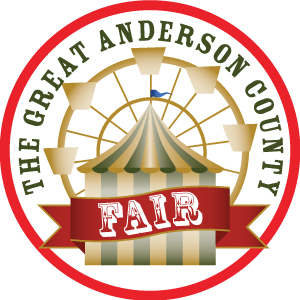 2024 Photo KitFor Media info: missy@jrmmanagement.comThegreatandersoncountyfair.com864-309-6618The magical Seattle Wheel at night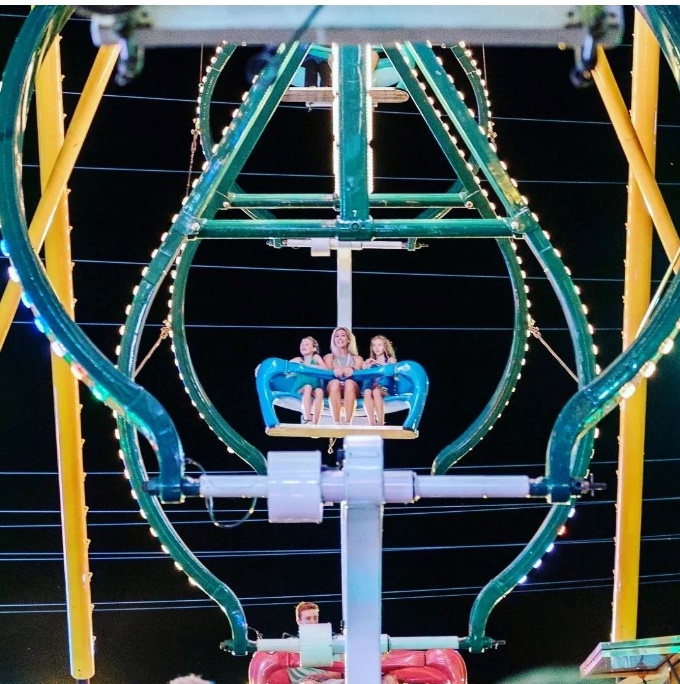 2.Enjoy all the rides, games and food the Great Anderson County Fair has to offer.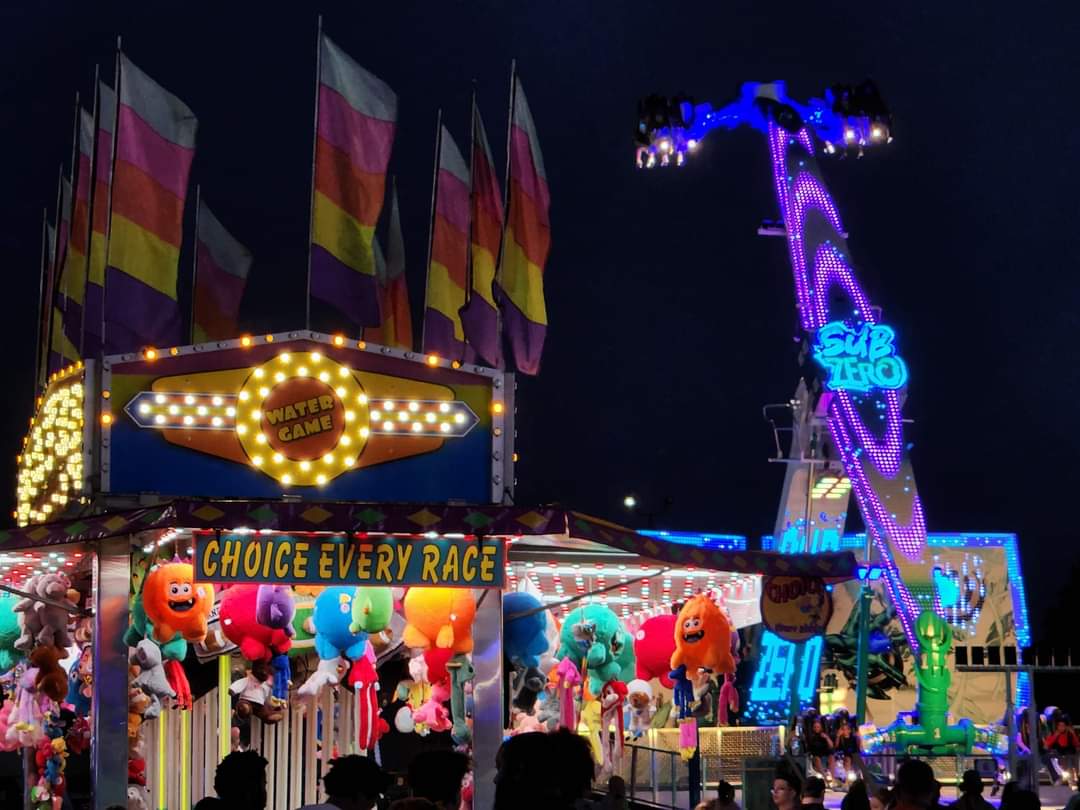 Rosaire’s Royal Racers is a family friendly, interactive, snorting good time.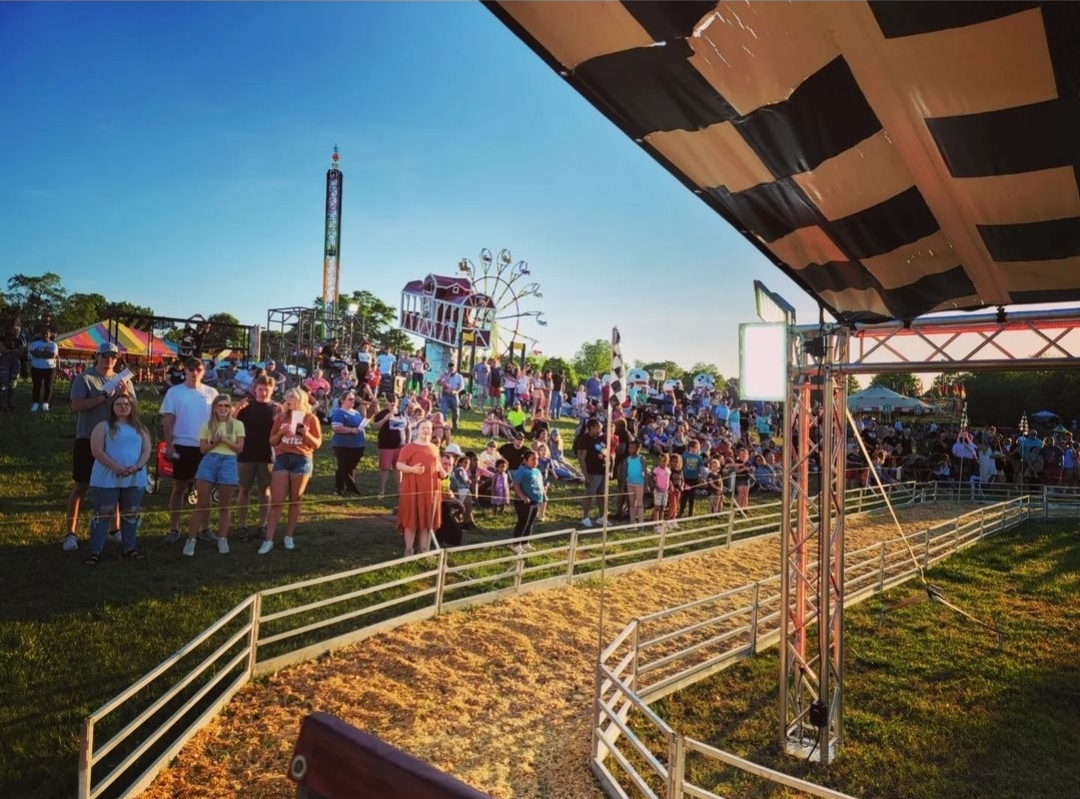 Welcome to the Great Anderson County Fair!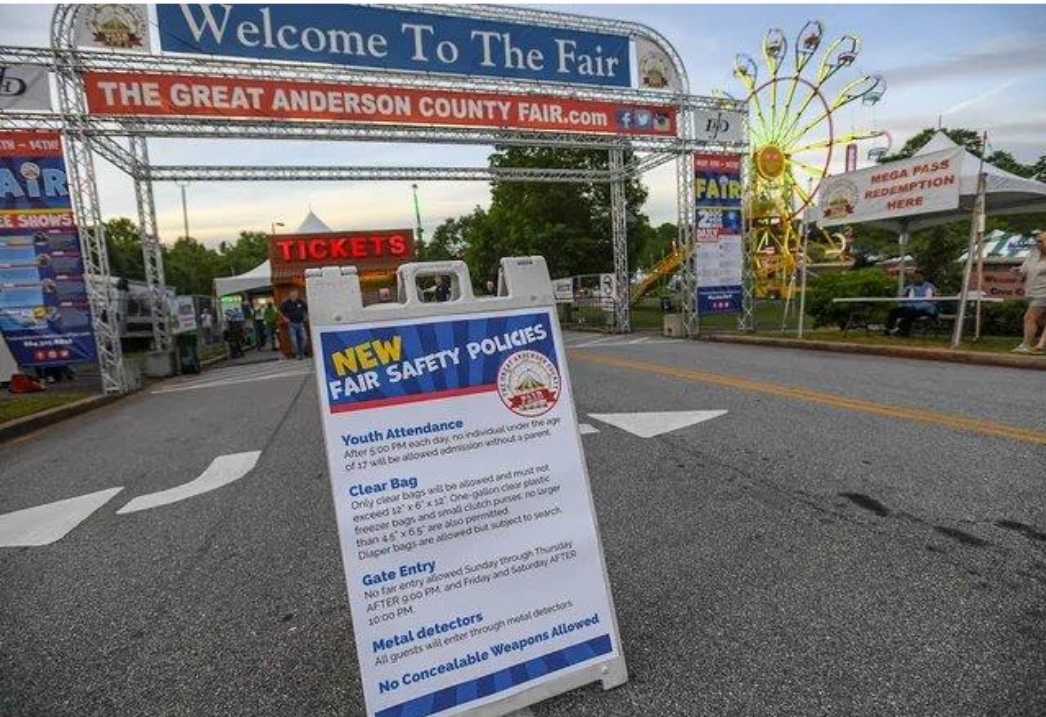 The Seattle Wheel is the best place to see all the action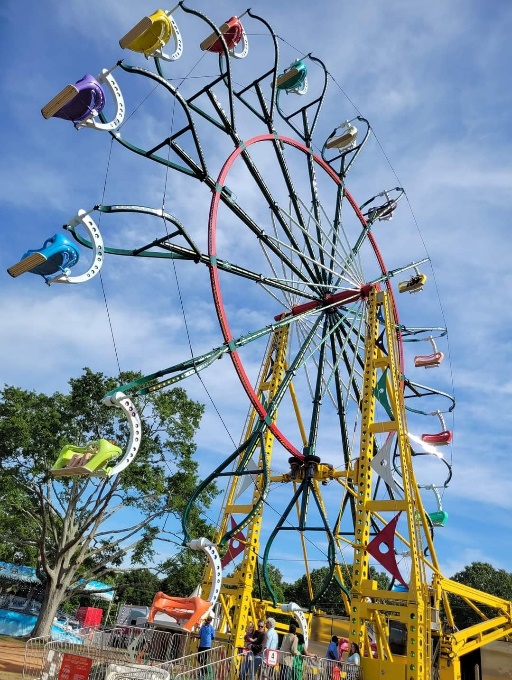 Lady Houdini will be performing impossible feats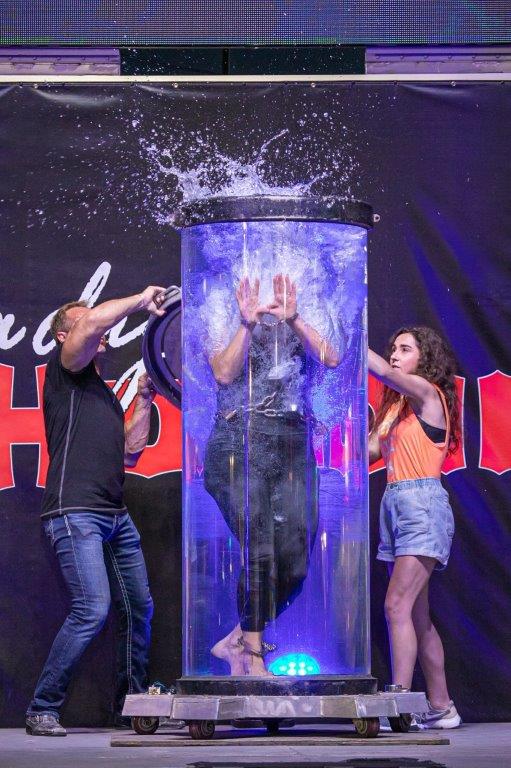 Ready Go Dog Show will be delighting audiences daily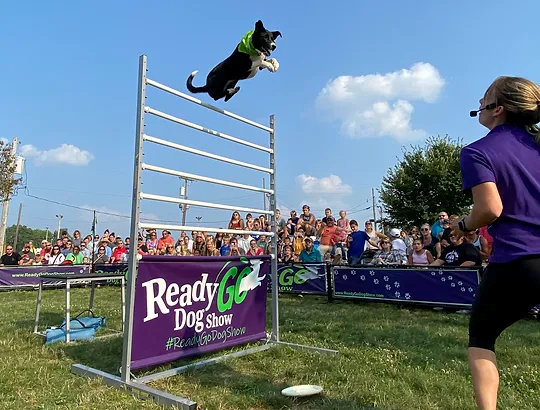 Roasted corn is always a family favorite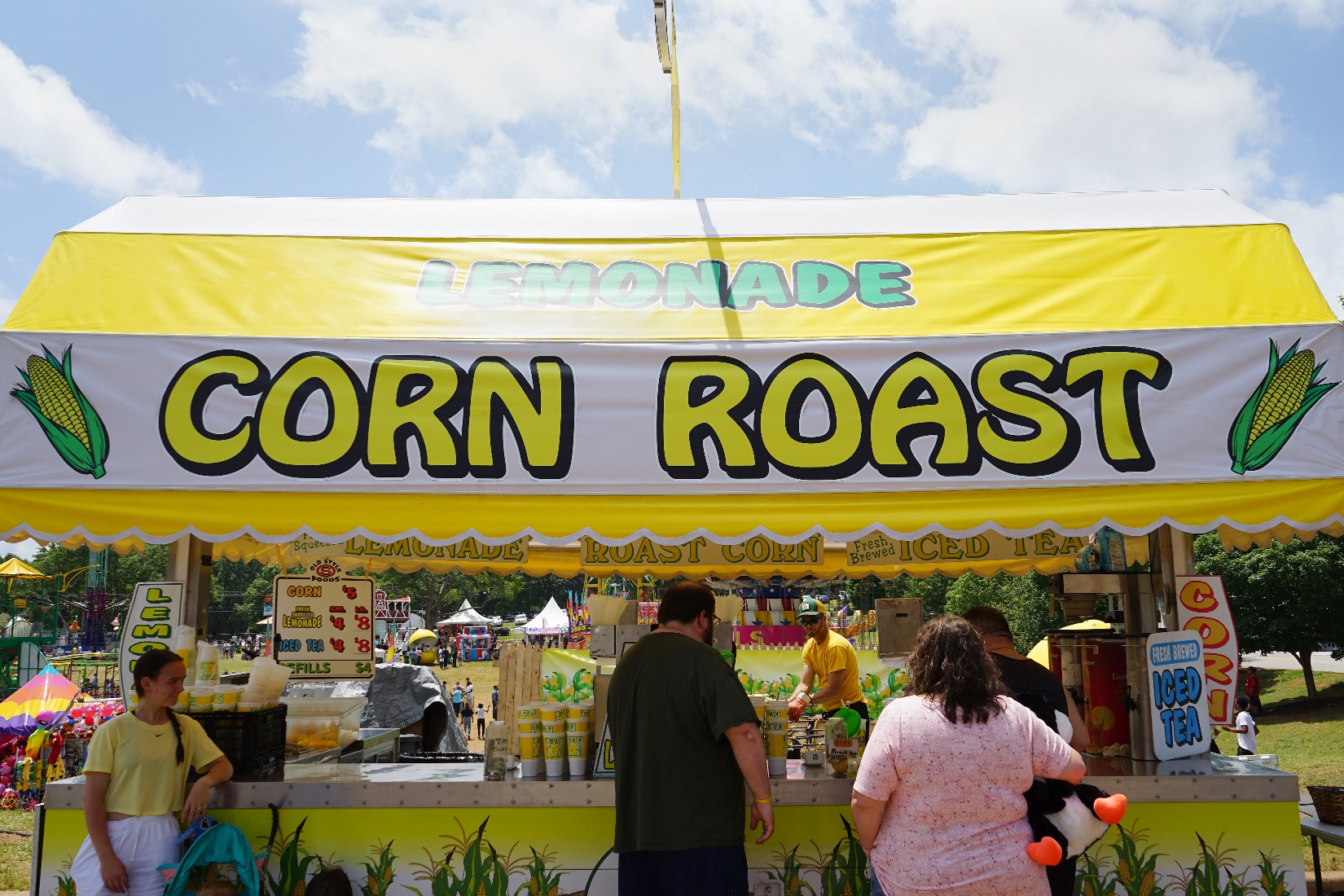 